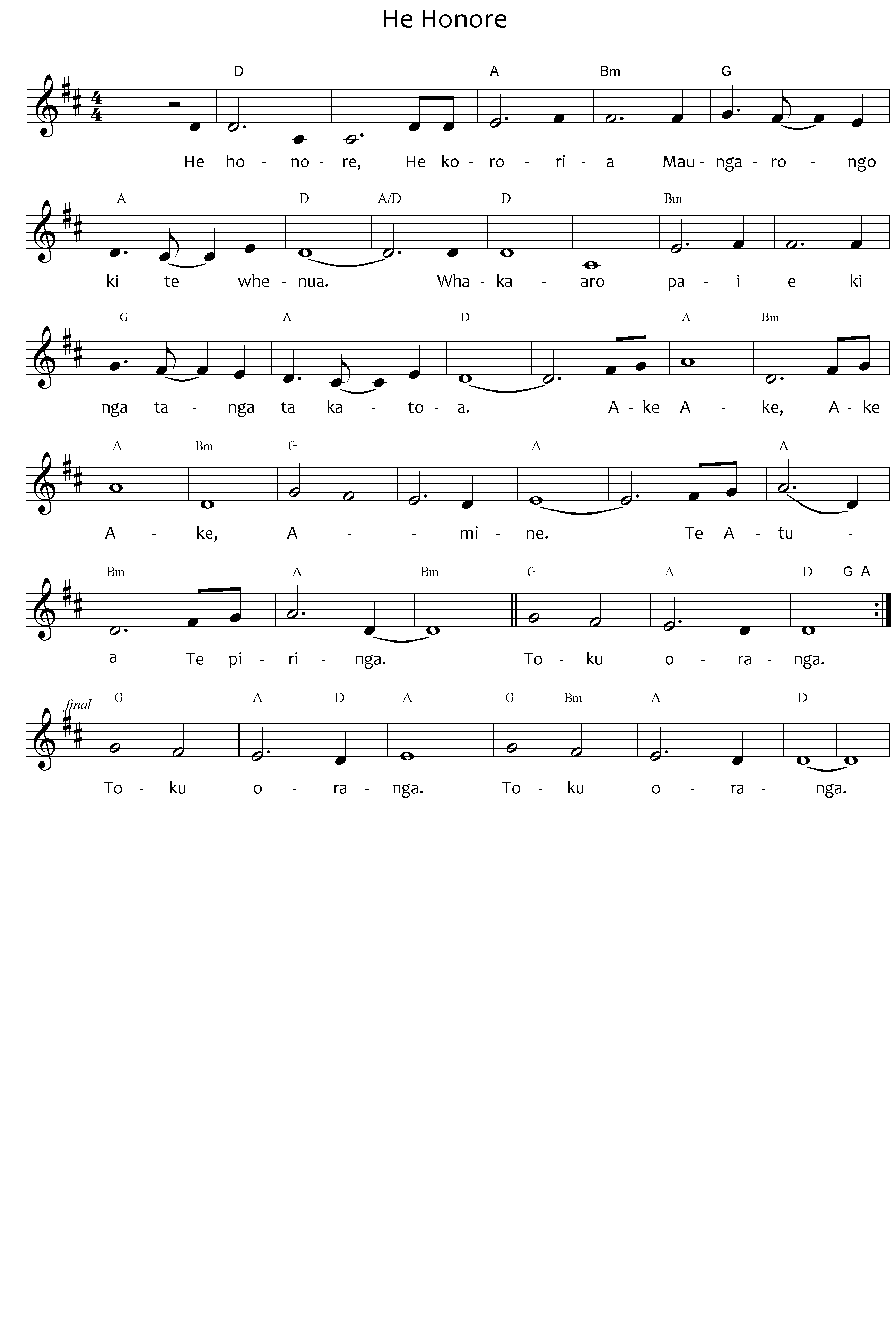 He hōnore, he korōria
Maungārongo ki te whenua
Whakaaro pai e
Ki ngā tangata katoa
Ake ake, ake ake
Āmene
Te Atua, te piringa,
Toku oranga